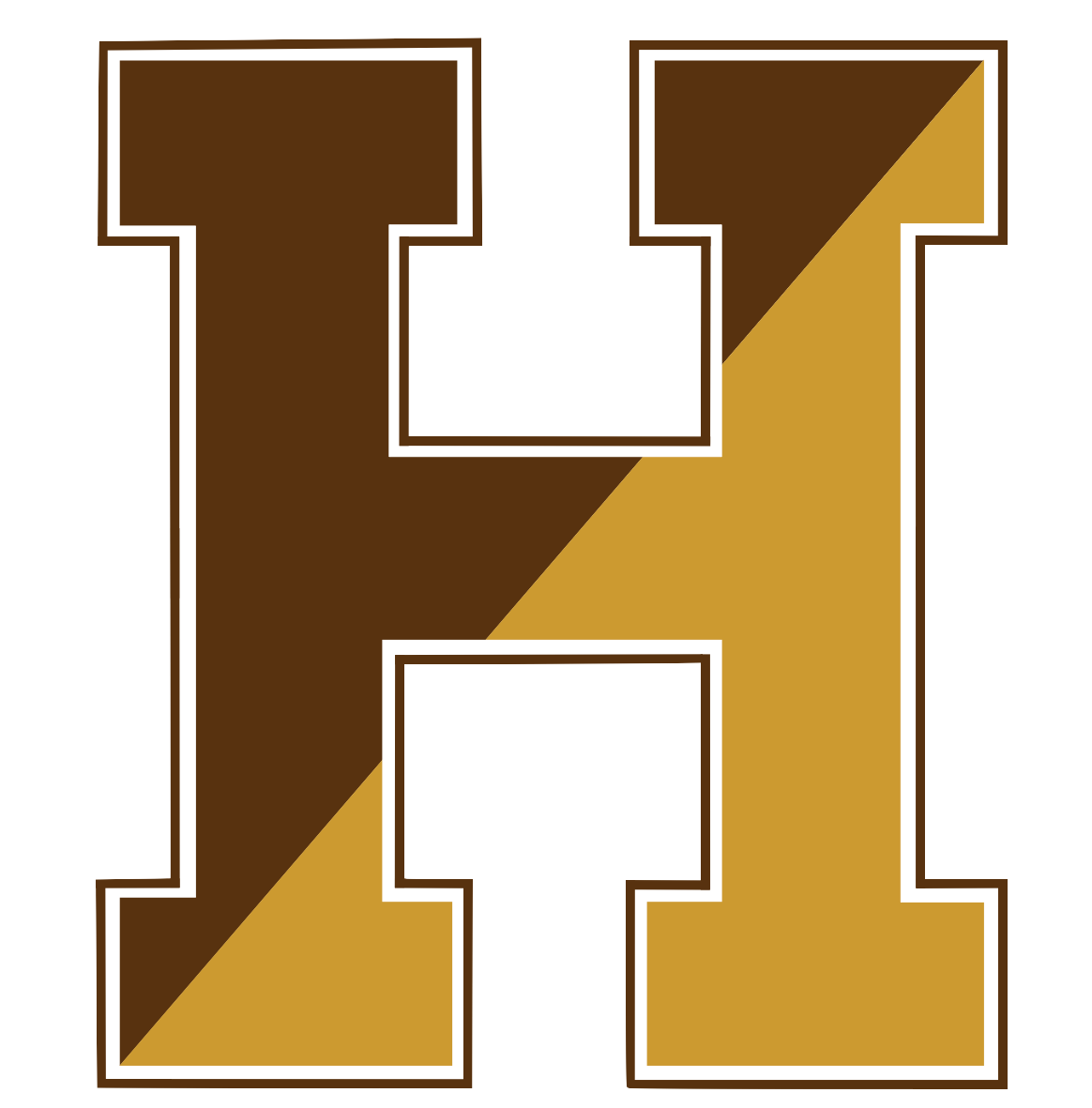 AnnouncementsGood morning. It is Wednesday, December 8, 2021Please pause for a brief moment of silence…Please rise for the Pledge of Allegiance…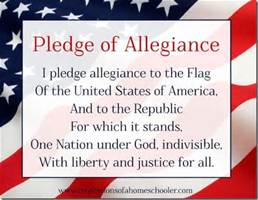 Bus #30 is going on bus 25. Bus #29 is going on bus 15.The Garden Club will be meeting right after school today in room A10 until 3:30.  We will be starting our Holiday celebrations.Are you looking for a new club where you can meet and demonstrate your strategic skills, meet new people, or both? The CHESS CLUB will meet today at 2:20 p.m. in the LIBRARY PIT area. Whether you are a great player or have never played before and would like to learn, all are welcome!Yoga club will be held on Thursday from 2:25-3:25 in the yoga studio. If you would like to sign up please email Miss Slater or visit her in the yoga studio. All are welcome and no experience is necessary.The Key Club  in collaboration with Student Government Health Care will be holding a food drive for the Veterans Outreach.  All non-perishable food can be brought to a box outside room F19 until December 22.Coffee house is today in the library from 7-9pm. The fee is $4.00, if you bring a canned good you will receive a dollar off!Candy cane holiday greetings are on sale in the cafeteria and in room 205. $1 each or 3 for $2. All candy cane greetings will be delivered during period A on December 23rd. The National Honor Society is collecting donation items for Emmaus house. Items can be dropped off in room 205. Please see the fliers on Google Classroom or around the school to see what donations are needed. 